PERTEMUAN I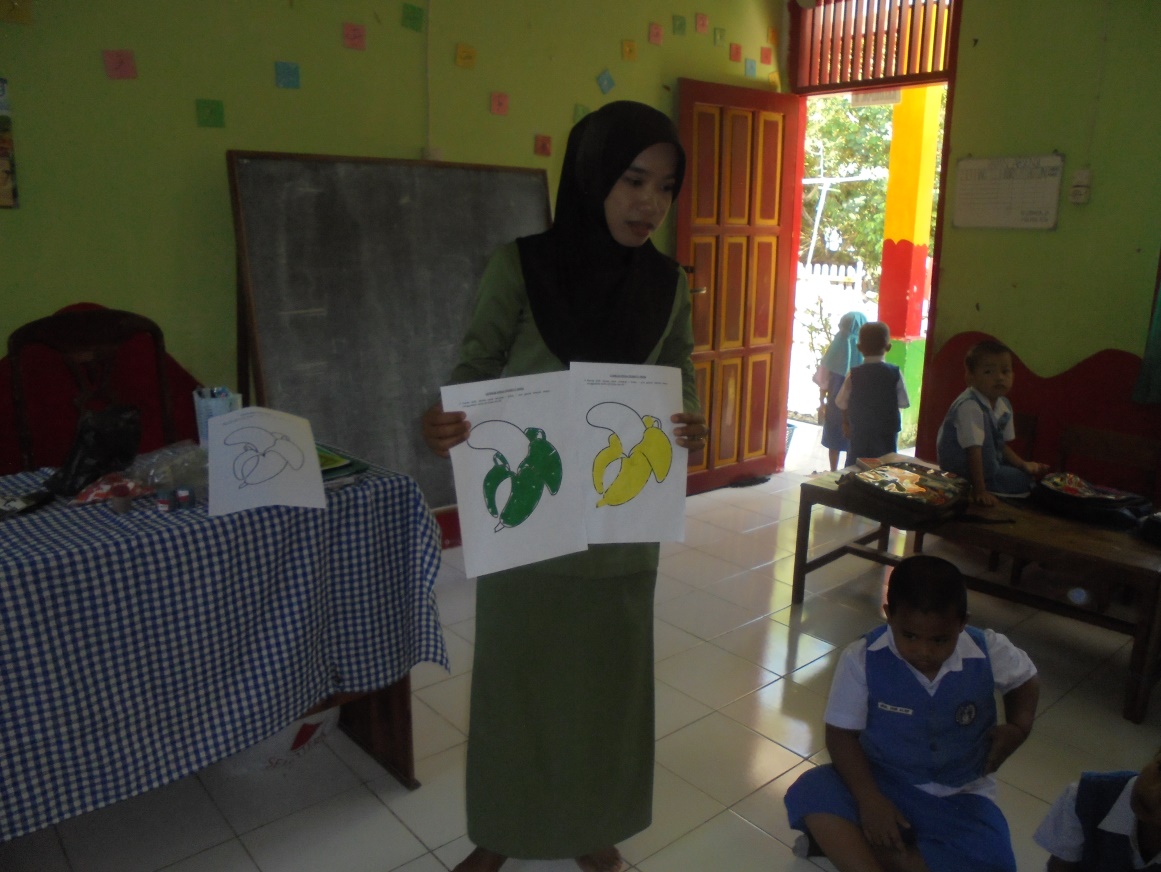 Guru memberikan penjelasan mengenai teknik kolase dengan pola pisang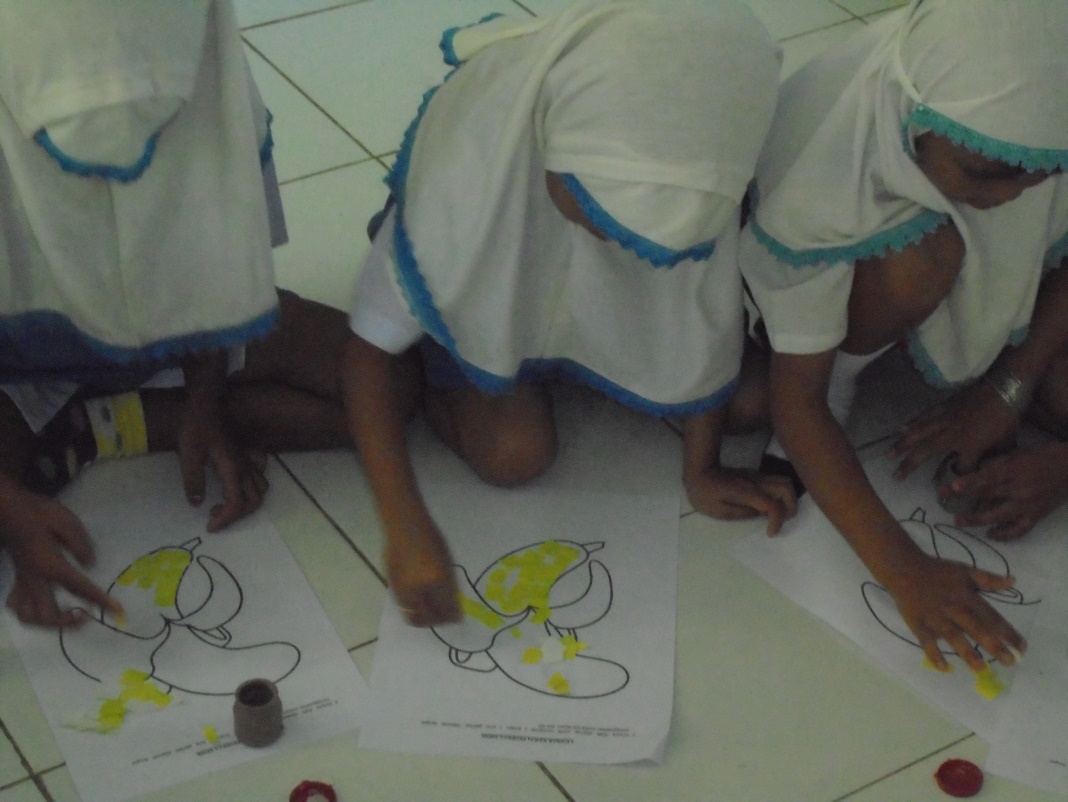 Anak mengerjakan kolase dengan pola pisangRTEMUAN II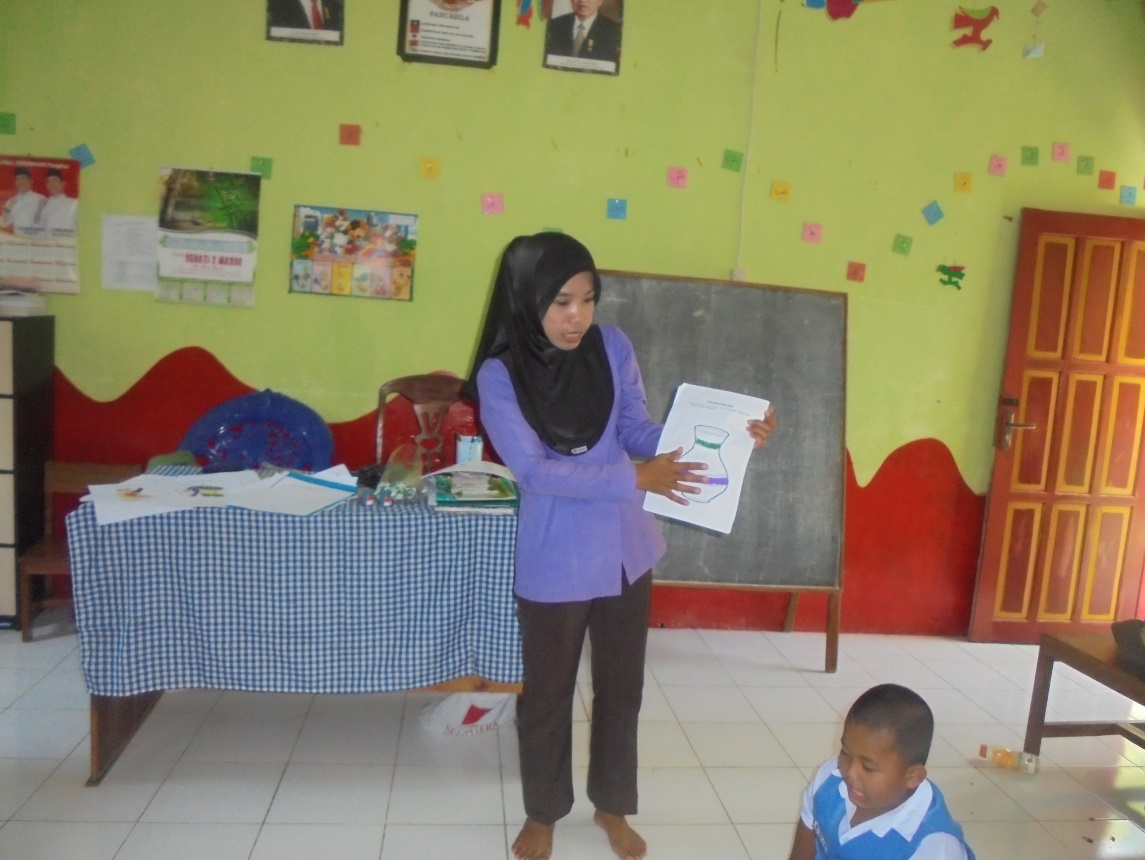 Guru menjelaskan teknik kolase dengan pola pot bunga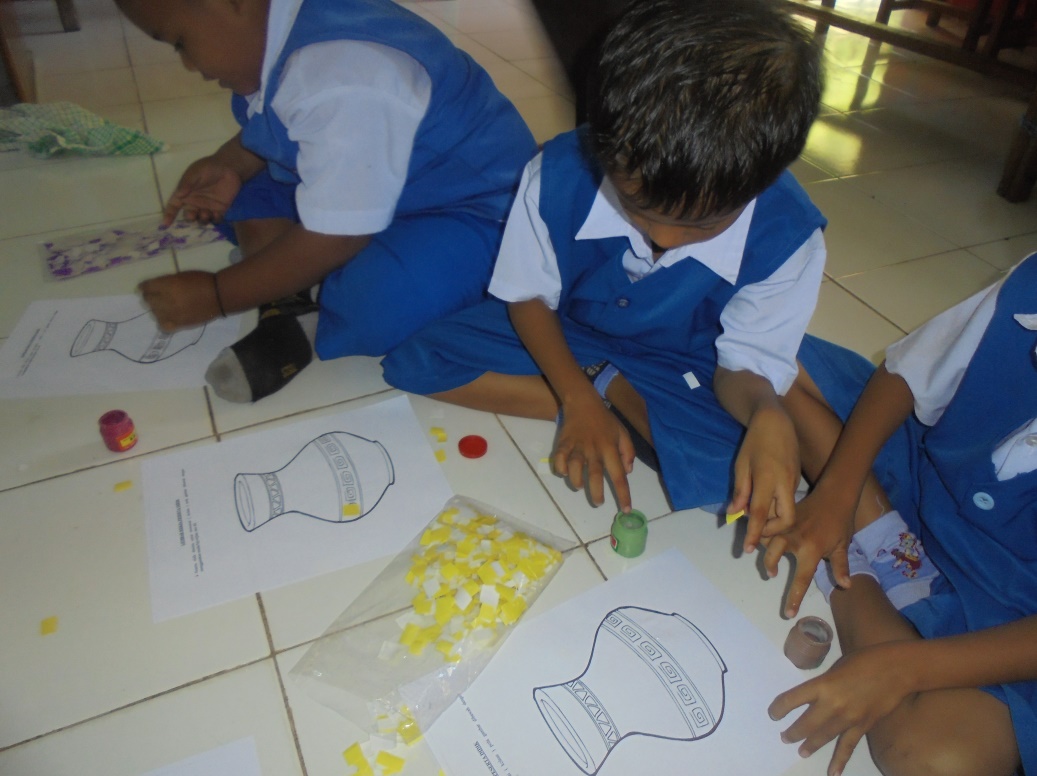 Anak mengerjakan tempelan kolase dengan pola pot bungaPERTEMUAN III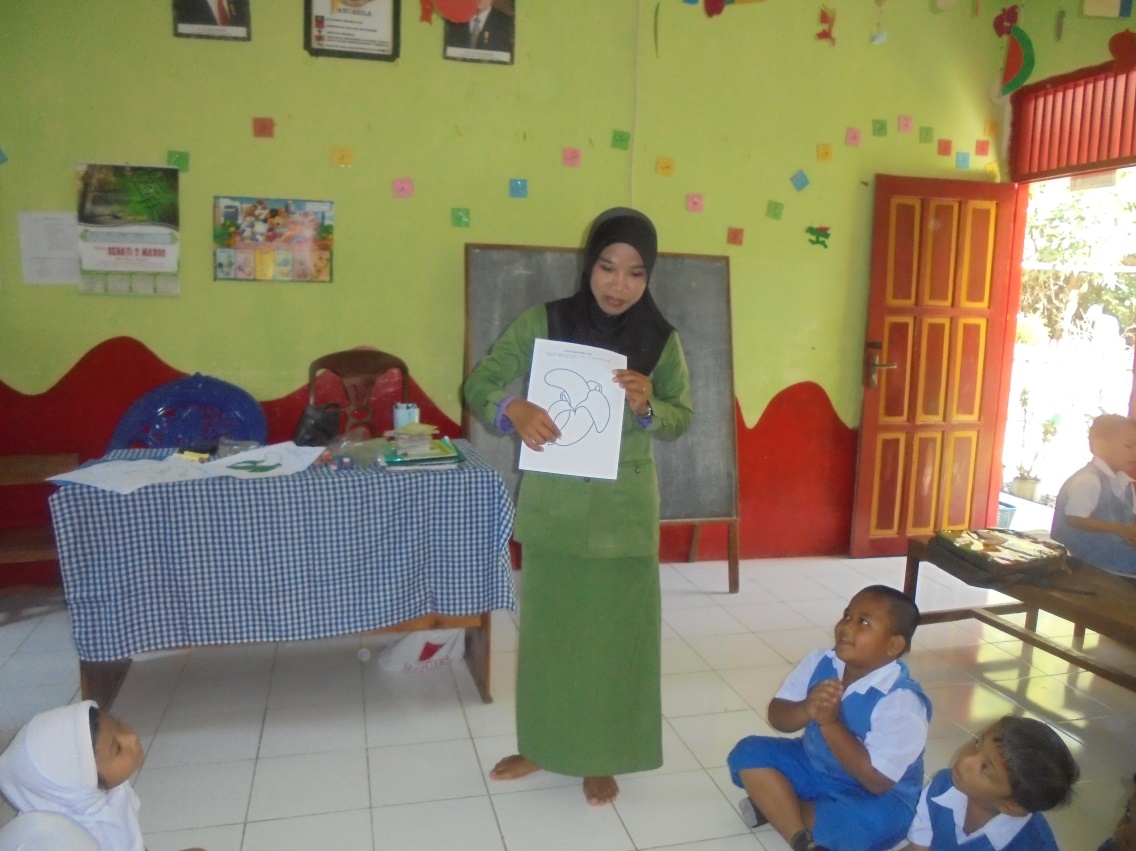 Guru memberikan penjelasan teknik kolase dengan dengan pola tas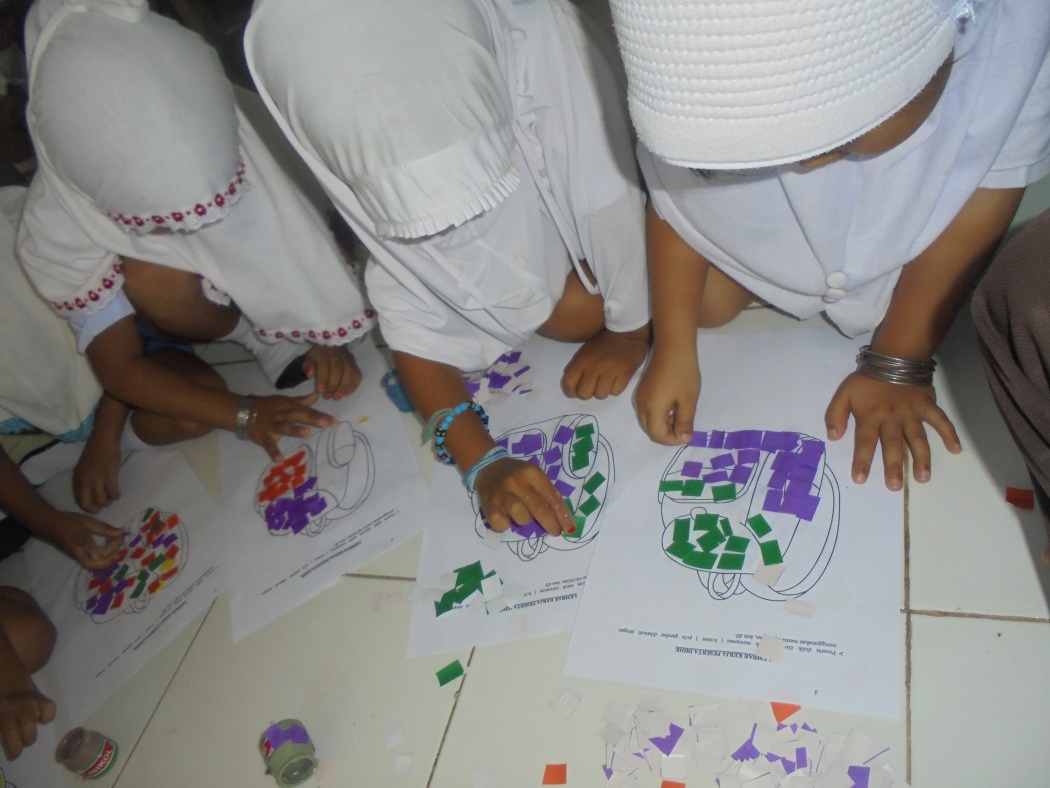 Anak mengerjakan kolase dengan pola tasPERTEMUAN IV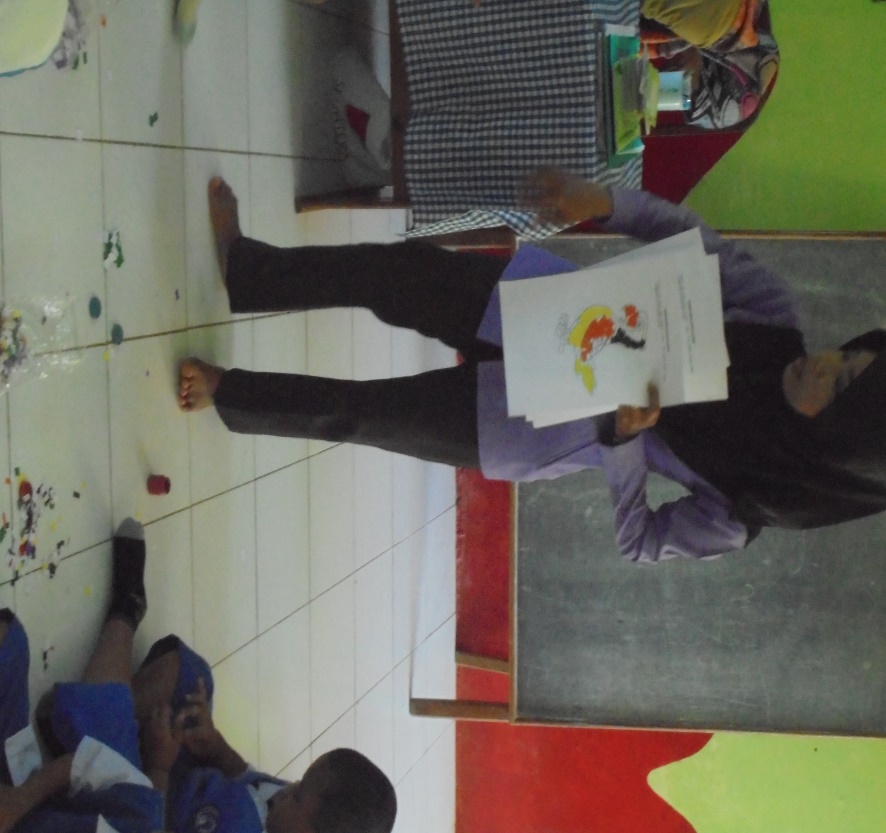 Guru menjelaskan teknik kolase dengan pola burung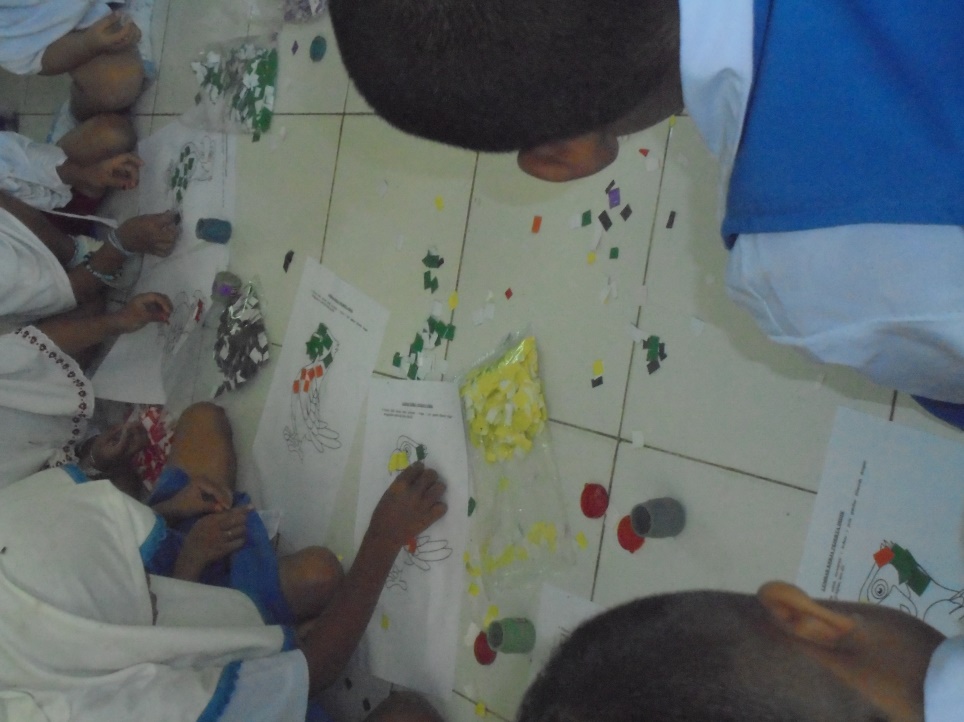 Anak mengerjakan kolase dengan pola burungPERTEMUAN V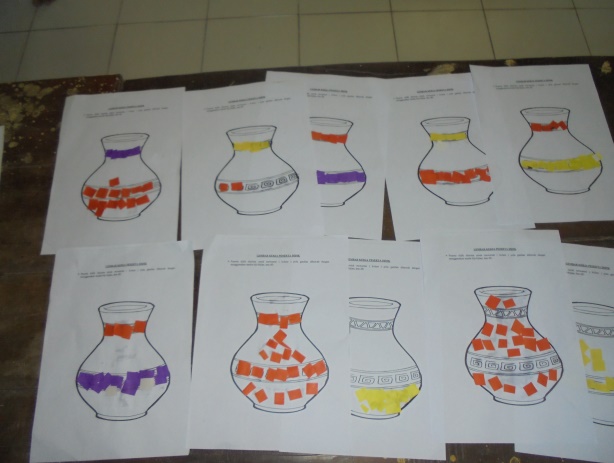 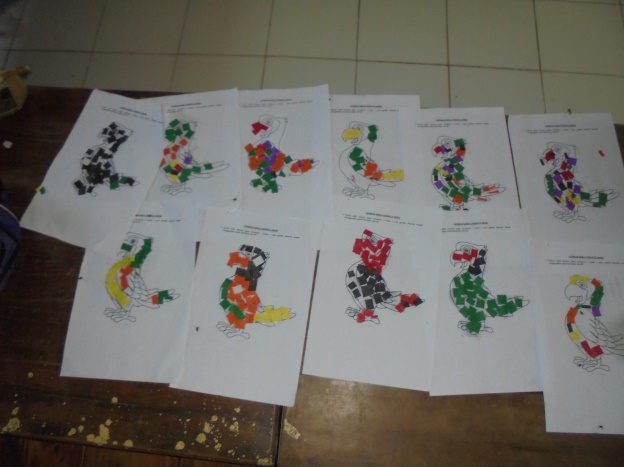 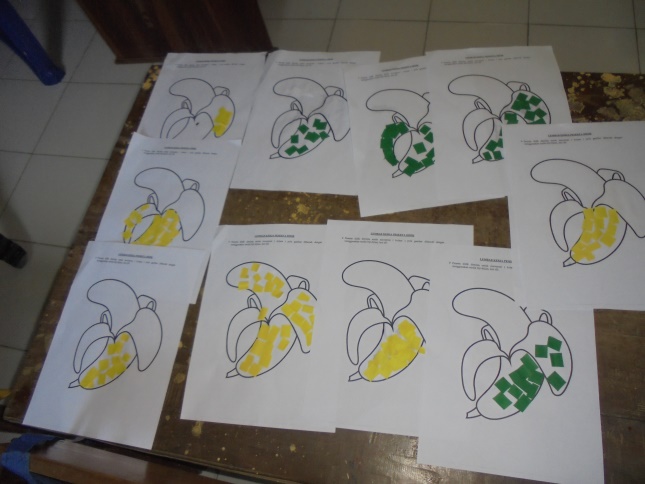 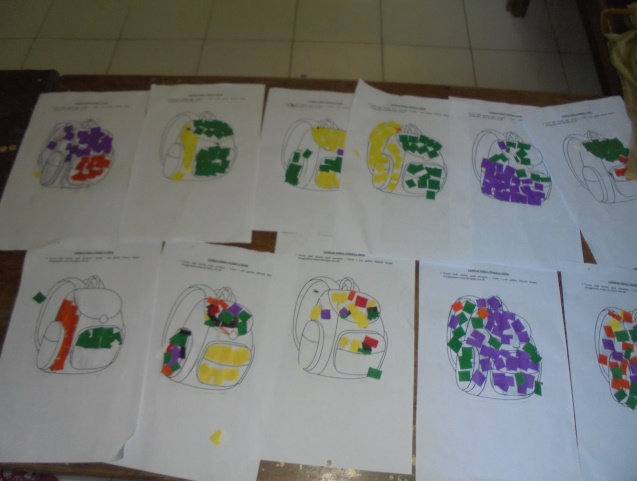 